Section 3 – Cluster-Wide: SAE and WBL Technical SkillsIntroductionWork-Based Learning and Supervised Agricultural Experiences (i.e., SAE). Supervised Agricultural Experience (SAE) is a student-led, instructor-supervised, Work-Based Learning (WBL) experience that results in measurable outcomes within a predefined, agreed upon set of AFNR Technical Standards and Career Ready Practices aligned to a Career Plan of study. SAE teaches technical skills and knowledge within the psychomotor domain of learning. SAE includes both experiential learning (i.e., pre-WBL) and WBL (federally defined as sustained interactions with industry or community professionals in real workplace settings, to the extent practicable, or simulated environments, at an educational institution that foster in-depth, firsthand engagement with the tasks required in a given career field, that are aligned to curriculum and instruction; Sec. 3 [20 U.S.C. 2302] 55). WBL/SAE is a required component of an AFNR program, first established in the Smith-Hughes Act (1917) and reinforced in each of the federal Perkins CTE Acts (1984 – I; 1990 – II; 1998 – III; 2006 – IV; 2018 – V, Public Law No. 115-224). Minnesota also requires WBL (i.e., SAE) as a component of CTE Program Approval (Minn. R. 3505).SAE and WBL Technical Skills—encompasses fundamental psychomotor skills and technical practices that all students should acquire to apply cognitive content and social-emotional skills in an industry setting, such as: (1) career planning, (2) securing employment, (3) health, safety, and human resource regulations in the workplace, (4) employability skills, (5) communication, (6) financial literacy, and (7) technical skills within a work-based learning experience. Schools must implement work-based learning standards into all AFNR pathways.Note: The standards within this section are from the Minnesota Work-Based Learning (WBL) CTE Frameworks, which have been mapped and organized to align with National AFNR Standards and Minnesota AFNR Frameworks for AFNR SAE and AFNR WBL. Due to the reorganization and mapping, there may be gaps when comparing introductory, intermediate, and advanced courses, and they may not follow a consistent numbering sequence when citing individual benchmarks in the WBL Frameworks.MN.SAE.01: Career PlanningExplore career interests while focusing on career planning.Performance Indicator MN.SAE.01.01Develop a sense of self as it relates to career planning.MN.SAE.01: Career Planning, ContinuedExplore career interests while focusing on career planning.Performance Indicator MN.SAE.01.02Research and identify career opportunities that align with personal interests and aptitudes.MN.SAE.01: Career Planning, ContinuedExplore career interests while focusing on career planning.Performance Indicator MN.SAE.01.03Explore entrepreneurial opportunities in a career field of interest.Performance Indicator MN.SAE.01.04Develop a plan for meeting education and career goals.MN.SAE.02: Securing EmploymentSeek and successfully secure employment.Performance Indicator MN.SAE.02.01Identify sources for finding employment opportunities.Performance Indicator MN.SAE.02.02Prepare relevant employment documents.MN.SAE.02: Securing Employment, ContinuedSeek and successfully secure employment.Performance Indicator MN.SAE.02.03Identify and practice effective interview skills for employment.Performance Indicator MN.SAE.02.04Accept a job and for leave a job in a professional manner.MN.SAE.03: Health, Safety, and Human Resource Regulations in the WorkplaceUnderstand and internalize the importance of health, safety, and human resource regulations in the workplace.Performance Indicator MN.SAE.03.01Identify sources for finding employment opportunities.Performance Indicator MN.SAE.02.02Examine federal, state, and local employment laws.MN.SAE.03: Health, Safety, and Human Resource Regulations, ContinuedUnderstand and internalize the importance of health, safety, and human resource regulations in the workplace.Performance Indicator MN.SAE.03.03Compare and contrast employer and employee rights.MN.SAE.04: Employability SkillsUnderstand the employability skills needed to maintain employment.Performance Indicator MN.SAE.04.01Identify personal qualities needed to maintain employment.Performance Indicator MN.SAE.04.02Identify workplace norms and professionalism standards for career of interest.MN.SAE.04: Employability Skills, ContinuedUnderstand the employability skills needed to maintain employment.Performance Indicator MN.SAE.04.03Discuss and practice leadership and teamwork in a workplace setting.MN.SAE.04: Employability Skills, ContinuedUnderstand the employability skills needed to maintain employment.Performance Indicator MN.SAE.04.04Discuss self-advocacy skills in a workplace setting.MN.SAE.05: Effective CommunicationPractice effective communication in the workplace.Performance Indicator MN.SAE.05.01Identify and practice effective written communication in the work setting.Performance Indicator MN.SAE.05.02Identify and practice effective verbal communication in the work setting.MN.SAE.05: Effective Communication, ContinuedPractice effective communication in the workplace.Performance Indicator MN.SAE.05.03Demonstrate effective listening skills.MN.SAE.06: Financial LiteracyDemonstrate financial literacy as it relates to the workplace.Performance Indicator MN.SAE.06.01Identify and practice effective written communication in the work setting.Performance Indicator MN.SAE.06.02Summarize the requirements for local state, and federal taxes.MN.SAE.06: Financial Literacy, ContinuedDemonstrate financial literacy as it relates to the workplace.Performance Indicator MN.SAE.06.03Review insurance benefits and identify appropriate coverage.MN.SAE.06: Technical Skills Within a Work-Based Learning ExperienceComplete an experiential learning or work-based learning experience in a career field of interest.Performance Indicator MN.SAE.07.01Establish a training agreement and training plan for the duration of the work experience with the employer, and in consultation with the work-based learning coordinator.Performance Indicator MN.SAE.07.02Apply skills learned in technical courses to the work experience.MN.SAE.07: Technical Skills Within a Work-Based Learning Experience, ContinuedComplete an experiential learning or work-based learning experience in a career field of interest.Performance Indicator MN.SAE.07.03Perform daily work tasks consistent with the responsibilities and work culture of the workplace.Introductory Course BenchmarksIntermediate Course BenchmarksAdvanced Course BenchmarksSAE.01.01.01.a. Identify personal interests, aptitudes, abilities, strengths, talents, and areas for growth (CSI 1.01, JEC 1).SAE.01.01.01.b. Identify personal interests, aptitudes, abilities, strengths, talents, and areas for growth (CSII 1.01, JEC 1).NoneSAE.01.01.02.a. Complete an interest assessment (CSI 1.02,JEC 1).SAE.01.01.02.b. Analyze personal interests, aptitudes, abilities, strengths, talents to determine how well they match with careers of interest (CSII 1.01, JEC 1).NoneSAE.01.01.03.a. Complete a personality assessment (CSI 1.01, JEC 1).SAE.01.01.03.b. Complete a personality assessment (CSII 1.01, JEC 1).NoneIntroductory Course BenchmarksIntermediate Course BenchmarksAdvanced Course BenchmarksSAE.01.02.01.a. Identify skills and educational requirements for career opportunities of interest (CSI 1.02, PEC 2.4, JEC 2.3).SAE.01.02.01.b. Compare and contrast education/training requirements for employment in careers of interest (CSII 1.02,PEC 2.4).SAE.01.02.01.c. Identify required education, skills, and experience for a desired role (JEC 2.3, JEC 2.4, PEC 2.4, WE 1.03).SAE.01.02.02.a. Compare and contrast the wide variety of postsecondary education options available for career interests, including technical, community and 4-year college options, apprenticeship, short-term options, military, etc. (CSI 1.02, PEC 2.1).SAE.01.02.02.b. Compare and contrast the wide variety of postsecondary education options available for career interests, including technical, community and 4-year college options, apprenticeship, short-term options, military, etc. (CSII 1.02, PEC 2.1).NoneSAE.01.02.03.a. Review job outlook for career opportunities of interest (CSI 1.02, JEC 2.5).SAE.01.02.03.b. Review job outlook for career opportunities of interest (CSII 1.02, JEC 2.5).NoneNoneSAE.01.02.04.b. Assess the relative income and benefits of a possible career goal with respect to personal goals and lifestyle(CSII 1.02, JEC 2.7).NoneNoneSAE.01.02.05.b. Investigate opportunities for career advancements (CSII 1.02, JEC 2.8).SAE.01.02.05.c. Understand the roles of different positions within career paths of interest (JEC 2.1, WE 1.03).Introductory Course BenchmarksIntermediate Course BenchmarksAdvanced Course BenchmarksNoneSAE.01.03.01.b. Describe the opportunities for entrepreneurship in a given industry (CSII 1.03, JEC 3.1).NoneNoneSAE.01.03.02.b. Understands the knowledge and skills required of an entrepreneur (CSII 1.03,JEC 3.2).NoneNoneSAE.01.03.03.b. Understands the opportunities, benefits, and risks of entrepreneurship versus employment in a career (CSII 1.03, JEC 3.3).NoneIntroductory Course BenchmarksIntermediate Course BenchmarksAdvanced Course BenchmarksSAE.01.04.01.a. Create an academic plan based on careers of interest (CSI 1.03, WRT 1.1).SAE.01.04.01.b. Create an academic plan based on careers of interest and identify employment trends and unknown factors that affect career plans (CSII 1.04,WRT 1.1).SAE.01.04.01.c. List action steps toward achieving that goal(WE 1.03, WRT 1.1).SAE.01.04.02.a. Participate in experiential learning such as job shadows, informational interviews, or industry tours related to careers of interest(CSI 1.03, WBLE 1).SAE.01.04.02.b. Participate in experiential learning such as job shadows or informational interviews related to careers of interest (CSII 1.04, WBLE 1).NoneNoneSAE.01.04.03.b. Identify and grow a personal network (CSII 1.04, WBLE 5).NoneIntroductory Course BenchmarksIntermediate Course BenchmarksAdvanced Course BenchmarksSAE.02.01.01.a. Use multiple resources to locate job opportunities (CSI 2.01,WRT 2.5.1).SAE.02.01.01.b. Identify online resources for locating job opportunities (CSII 2.01,WRT 2.5.3).NoneSAE.02.01.02.a. Compare personal strengths and weaknesses to job requirements (CSI 2.01,WRT 2.5.2).SAE.02.01.02.b. Identify personal and professional networks that can assist in locating job opportunities (CSII 2.01,WRT 2.5.4).NoneIntroductory Course BenchmarksIntermediate Course BenchmarksAdvanced Course BenchmarksSAE.02.02.01.a. Develop a resume, cover letter, and reference list (CSI 2.02, WRT 1.3.1, WRT 1.3.2).SAE.02.02.01.b. Develop a resume, cover letter, and reference list (CSII 2.02,WRT 1.3.1, WRT 1.3.2).SAE.02.02.01.c. Update cover letter and resume or LinkedIn Profile (WE 1.04, WRT 1.3.1, WRT 1.3.2,WRT 2.6).SAE.02.02.02.a. Understand how to complete paper and online applications (CSI 2.02, WRT 2.2,WRT 1.3.3).SAE.02.02.02.b. Understand how to complete paper and online applications (CSII 2.02, WRT 2.2, WRT 1.3.3).SAE.02.02.02.c. Search for and apply for a job of interest(WBLE 7.1, WE 1.04).SAE.02.02.03.a. Develop a career portfolio that demonstrates the mastery of career-related skills and knowledge and holds employment-related documents (CSI 2.02, WRT 1).SAE.02.02.03.b. Uses professional digital media to create a personal brand and market self effectively to potential employers (e.g., LinkedIn Profile) (CSII 2.02,WRT 2.6).NoneIntroductory Course BenchmarksIntermediate Course BenchmarksAdvanced Course BenchmarksSAE.02.03.01.a. Identify and prepare relevant questions for the employer (CSI 2.03, WRT 2.1.2).SAE.02.03.01.b. Identify and prepare relevant questions for the employer (CSII 2.03, WRT 2.1.2).NoneSAE.02.03.02.a. Practice multiple interview methods (CSI 2.03,WRT 2.1.1).SAE.02.03.02.b. Practice multiple interview methods (CSII 2.03,WRT 2.1.1).SAE.02.03.02.c. Demonstrate successful interviewing skills(WBLE 7.2, WE 1.02).SAE.02.03.03.a. Prepare practice thank you notes and follow- up emails (CSI 2.03, WRT 2.1.3).SAE.02.03.03.b. Prepare practice thank you notes and follow-up emails (CSII 2.03, WRT 2.1.3).SAE.02.03.03.c. Send a thank you note and follow-up emails(WRT 2.1.3, WE 1.02).Introductory Course BenchmarksIntermediate Course BenchmarksAdvanced Course BenchmarksSAE.02.04.01.a. Complete new hire paperwork, including a practice I-9 Form (CSI 2.04,WRT 3.1).SAE.02.04.01.b. Complete new hire paperwork, including a I-9 Form (CSII 2.04, WRT 3.1).SAE.02.04.01.c. Successfully accept a job offer (WBLE 7.3).SAE.02.04.02.a. Write a resignation letter (CSI 2.04,WRT 3.2).SAE.02.04.02.b. Write a resignation letter (CSII 2.04,WRT 3.2).SAE.02.04.02.c. Successfully quit a job while maintaining professional relationships (WE 1.02, WBLE 7.3).SAE.02.04.03.a. Request references (CSI 2.04, WRT 3.3).SAE.02.04.03.b. Request references (CSII 2.04, WRT 3.3).SAE.02.04.03.c. Request letters of recommendation (WE 1.04,WBLE 6).SAE.02.04.04.a. Exhibit skills gained through an experiential learning experience through a product, portfolio, or demonstration (WBLE 9).SAE.02.04.04.b. Exhibit skills gained through an experiential learning experience through a product, portfolio, or demonstration (WBLE 9).SAE.02.04.04.c. Exhibit skills gained through work experience through a product, portfolio, or demonstration (WE 1.04, WBLE 9).Introductory Course BenchmarksIntermediate Course BenchmarksAdvanced Course BenchmarksSAE.03.01.01.a. Review OSHA standards and PPE requirements for careers of interest (CSI 3.01, WRT 4.1).SAE.03.01.01.b. Review OSHA standards and PPE requirements for careers of interest(CSII 3.01, WRT 4.1).SAE.03.01.01.c. Identify related OSHA standards and other government regulations related to the workplace (WBLE 12.2,WE 3.01).SAE.03.01.02.a. Identify common safety concerns within chosen careers of interest (CSI 3.01,WRT 4.2).SAE.03.01.02.b. Identify common safety concerns within chosen careers of interest (CSII 3.01,WRT 4.2).SAE.03.01.02.c. Identify safety hazards common to the workplace (WBLE 12.3, WE 3.01).NoneNoneSAE.03.01.03.c. Review employer’s safety policies (WBLE 12.1,WE 3.01).NoneNoneSAE.03.01.04.c. Wear appropriate personal protective equipment (PPE) when needed (WBLE 13.1, WE 3.02).NoneNoneSAE.03.01.05.c. Seek assistance proactively from supervisor when questions related to safety arise (WBLE 13.2, WE 3.02).Introductory Course BenchmarksIntermediate Course BenchmarksAdvanced Course BenchmarksSAE.03.02.01.a. Review the Fair Labor Standards Act and Minnesota child labor laws(CSI 3.02, ISA 2.1.1).SAE.03.02.01.a. Review the Fair Labor Standards Act and Minnesota child labor laws(CSII 3.02, ISA 2.1.1).NoneSAE.03.02.02.a. Discuss the Americans with Disabilities Act (ADA), disability disclosure, and job accommodations (CSI 3.02,ISA 2.1.2).SAE.03.02.02.b. Discuss the Americans with Disabilities Act (ADA), disability disclosure, and job accommodations (CSII 3.02, ISA 2.1.2).NoneIntroductory Course BenchmarksIntermediate Course BenchmarksAdvanced Course BenchmarksSAE.03.03.01.a. Understand the requirements of the Equal Employment Opportunity Act(CSI 3.03, ISA 2.2.1).SAE.03.03.01.b. Understand the requirements of the Equal Employment Opportunity Act(CSII 3.03, ISA 2.2.1).NoneSAE.03.03.02.a. Discuss labor unions and labor agreements(CSI 3.03, ISA 2.2.2).SAE.03.03.02.b. Discuss labor unions and labor agreements(CSII 3.03, ISA 2.2.2).NoneIntroductory Course BenchmarksIntermediate Course BenchmarksAdvanced Course BenchmarksSAE.04.01.01.a. Identify what punctuality, time management, reliability, responsibility, and leadership looks like in careers of interest (CSI 4.01, WRT 6.4, ISA 6).SAE.04.01.01.b. Identify what punctuality, time management, reliability, responsibility, and leadership looks like in careers of interest (CSII 4.01, WRT 6.4, ISA 6).SAE.04.01.01.c. Demonstrate self-discipline, flexibility, integrity, initiative, and a willingness to learn (WBLE 6.1, WE 1.01).SAE.04.01.02.a. Describe the importance of punctuality, time management, reliability, responsibility, and leadership in the workplace (CSI 4.01, WRT 6.4, ISA 6).SAE.04.01.02.b. Discuss the importance of taking initiative and self-direction within the workplace (CSII 4.01, WRT 6.14).SAE.04.01.02.c. Demonstrate initiative and self-direction when solving problems (WBLE 16.1,WE 4.03).Introductory Course BenchmarksIntermediate Course BenchmarksAdvanced Course BenchmarksSAE.04.02.01.a. Describe what ethical behavior looks like for careers of interest (e.g., logging hours, handling money; CSI 4.02, WRT 6.12).SAE.04.02.01.b. Research the governing body or membership organization for career of interest and review the code of ethics for the organization (CSII 4.02).SAE.04.02.01.c. Review and adhere to organizational policies, handbooks, and manuals(WBLE 14.3, WE 4.02).SAE.04.02.02.a. Describe proper dress for the workplace for careers of interest (CSI 4.02,WRT 6.7).SAE.04.02.02.b. Describe proper dress and workplace etiquette for careers of interest (CSII 4.02,WRT 6.7).SAE.04.02.02.c. Demonstrate proper dress and etiquette in the workplace (WBLE 14.1, WBLE 14.2, WBLE 6.3, WE 4.02).SAE.04.02.03.a. Demonstrate appropriate hygiene and personal grooming (WBLE 6.2).SAE.04.02.03.b. Demonstrate appropriate hygiene and personal grooming (WBLE 6.2).SAE.04.02.03.c. Demonstrate appropriate hygiene and personal grooming (WBLE 6.2, WE 1.01).SAE.04.02.04.a. Identify the acceptable use of technology in the workplace for careers of interest (CSI 4.02, WRT 6.11).SAE.04.02.04.b. Summarize the acceptable use of workplace technology in the workplace(CSII 4.02, WRT 6.11).NoneNoneSAE.04.02.05.b. Research the requirements for continuing education and professional development for careers of interest (CSII 4.02).NoneIntroductory Course BenchmarksIntermediate Course BenchmarksAdvanced Course BenchmarksSAE.04.03.01.a. Practice working as a team to complete a project (CSI 4.03, WRT 6.6.2).SAE.04.03.01.b. Compare and contrast being an individual contributor compared to a team contributor (CSI 4.03, WRT 6.6.1).SAE.04.03.01.c. Collaborate as a member of a team or work independently as appropriate (WBLE 19.1, WE 5.01).NoneNoneSAE.04.03.02.c. Work as a member of a team and contribute fairly to the task (WBLE 19.2, WE 5.01).SAE.04.03.03.a. Discuss how to demonstrate respect for peers and superiors in the workplace (CSI 4.03, WRT 6.5).SAE.04.03.03.b. Discuss how to demonstrate respect for peers and superiors in the workplace(CSII 4.03, WRT 6.5).SAE.04.03.03.c. Listen to and consider all team members' ideas (WBLE 19.3, WE 5.01).SAE.04.03.04.a. Discuss different cultures and how to work with a variety of co-workers (CSI 4.03, WRT 6.13).SAE.04.03.04.b. Discuss different cultures and how to work with a variety of co-workers (CSII 4.03, WRT 6.13).SAE.04.03.04.c. Work effectively with people from diverse social and cultural backgrounds (WBLE 20.1, WE 5.02).SAE.04.03.05.a. Practice conflict resolution techniques (CSI 4.03, WRT 6.9).SAE.04.03.05.b. Practice conflict resolution techniques (CSII 4.03, WRT 6.9).SAE.04.03.05.c. Research and assess multiple strategies for resolving problems and resolve conflicts and work-place issues respectfully (WBLE 20.3,WBLE 16.2, WE 4.03).Introductory Course BenchmarksIntermediate Course BenchmarksAdvanced Course BenchmarksSAE.04.04.01.a. Practice communicating requests for time off or schedule changes (CSI 4.04, WRT 6.2.4).SAE.04.04.01.b. Practice communicating requests for time off or schedule changes (CSII 4.04, WRT 6.2.4).SAE.04.04.01.c. Communicate requests for time off or schedule changes following company policies (WE 4.04).SAE.04.04.02.a. Explore possible accommodations, services, supports, and assistive technology the workplace (CSI 4.04, ISA 3).SAE.04.04.02.b. Explore possible accommodations, services, supports, and assistive technology for the workplace (CSI 4.04, ISA 3).SAE.04.04.02.c. Communicate proactively about work product and work schedules with colleagues and employer (WBLE 17.2,WBLE 20.2, WE 5.02).NoneNoneSAE.04.04.03.c. Identify who to contact if work issues arise(WBLE 17.1, WE 4.04).NoneNoneSAE.04.04.04.c. Log hours worked correctly (WBLE 18.1, WE 4.05).NoneNoneSAE.04.04.05.c. Ensure proper handling of tools, material, data, and money (WBLE 18.2, WE 4.05).Introductory Course BenchmarksIntermediate Course BenchmarksAdvanced Course BenchmarksSAE.05.01.01.a. Draft e-mails using proper etiquette and correct grammar (CSI 5.01, WRT 6.1.1).SAE.05.01.01.b. Draft e-mails using proper etiquette and correct grammar (CSII 5.01, WRT 6.1.1).SAE.05.01.01.c. Use correct grammar, spelling, punctuation, and capitalization when preparing written communications(WBLE 21.1, WE 6.01).NoneSAE.05.01.02.b. Compose written documents such as meeting agendas, meeting notes, or topic briefs. (CSII 5.01, WRT 6.1.4).SAE.05.01.02.c. Organize, compose, and edit written communication, including email (WBLE 21.2,WE 6.01).SAE.05.01.03.a. Identify when a professional writing style should be used in written communication (CSI 5.01, WRT 6.1.3).SAE.05.01.03.b. Identify when a professional writing style should be used in written communication (CSII 5.01, WRT 6.1.3).NoneIntroductory Course BenchmarksIntermediate Course BenchmarksAdvanced Course BenchmarksSAE.05.02.01.a. Practice telephone etiquette (e.g., answering the phone, leaving voice mail messages, and recording voice mail greetings in a professional manner; CSI 5.02, WRT 6.2.1).SAE.05.02.01.b. Practice telephone etiquette (e.g., answering the phone, leaving voice mail messages, and recording voice mail greetings in a professional manner; CII 5.02, WRT 6.2.1).NoneSAE.05.02.02.a. Role play speaking to customers in a professional manner (CSI 5.02, WRT 6.2.2).SAE.05.02.02.b. Role play speaking to customers in a professional manner (CSII 5.02, WRT 6.2.2).SAE.05.02.02.c. Adapt language for audience, purpose, situation(WBLE 22.1, WE 6.02).NoneSAE.05.02.03.b. Deliver an oral presentation on a workplace topic (CSII 5.02, WRT 6.2.3).SAE.05.02.03.c. Develop and deliver messages in oral presentations (WBLE 22.2,WE 6.02).Introductory Course BenchmarksIntermediate Course BenchmarksAdvanced Course BenchmarksSAE.05.03.01.a. Demonstrate active listening and paraphrasing what has been heard (WRT 6.3.1).SAE.05.03.01.b. Accurately paraphrase what has been heard (CSII 5.03, WRT 6.3.1).SAE.05.03.01.c. Accurately paraphrasing what has been heard (WBLE 23.1, WE 6.03).SAE.05.03.02.a. Observe and reproduce notetaking, questioning, and responding during a conversation (WRT 6.3.2).SAE.05.03.02.b. Engage in notetaking, questioning, and responding during a conversation (CSII 5.03, WRT 6.3.2).SAE.05.03.02.c. Engage in notetaking, questioning, and responding during a conversation (WBLE 23.2, WE 6.03).Introductory Course BenchmarksIntermediate Course BenchmarksAdvanced Course BenchmarksSAE.06.01.01.a. Understand terms listed on paycheck (CSI 6.01,WRT 7.6.1).SAE.06.01.01.b. Understand terms listed on paycheck (CSII 6.01,WRT 7.6.1).NoneSAE.06.01.02.a. Understand banking fees, service charges, and interest rates (CSI 6.01,WRT 7.6.2).SAE.06.01.02.b. Understand banking fees, service charges, and interest rates (CSII 6.01,WRT 7.6.2).NoneNoneSAE.06.01.03.b. Describe the impact of credit rating on certain careers (CSII 6.01, WRT 7.6.3).NoneIntroductory Course BenchmarksIntermediate Course BenchmarksAdvanced Course BenchmarksSAE.06.02.01.a. Review state and local tax forms and the timeline for filing taxes (CSI 6.02,WRT 7.7.1).SAE.06.02.01.b. Review state and local tax forms and the timeline for filing taxes (CSII 6.02,WRT 7.7.1).NoneSAE.06.02.02.a. Identify how taxes are listed on a paycheck (CSI 6.02, WRT 7.7.2).SAE.06.02.02.b. Identify how taxes are listed on a paycheck (CSII 6.02, WRT 7.7.2).NoneIntroductory Course BenchmarksIntermediate Course BenchmarksAdvanced Course BenchmarksNoneSAE.06.03.01.b. Understand the different benefits offered by employers (CSII 6.03, WRT 7.8.1).NoneNoneSAE.06.03.02.b. Identify personal priorities for insurance coverage (CSII 6.03, WRT 7.8.2).NoneNoneSAE.06.03.03.b. Understand how insurance needs change throughout a career (CSII 6.03, WRT 7.8.3).NoneIntroductory Course BenchmarksIntermediate Course BenchmarksAdvanced Course BenchmarksSAE.07.01.01.a. Summarize the conditions of the training agreement.SAE.07.01.01.b. Summarize the conditions of the training agreement.SAE.07.01.01.c. Summarize the conditions of the training agreement (WE 2.01).SAE.07.01.02.a. Review and discuss the skills and evaluations identified in the training plan.SAE.07.01.02.b. Review and discuss the skills and evaluations identified in the training plan.SAE.07.01.02.c. Review and discuss the skills and evaluations identified in the training plan (WE 2.01).Introductory Course BenchmarksIntermediate Course BenchmarksAdvanced Course BenchmarksSAE.07.02.01.a. Seek feedback from teacher or supervisor on technical skills practice during the experience learning opportunity (WBLE 10.1).SAE.07.02.01.b. Seek feedback from teacher or supervisor on technical skills practice during the experience learning opportunity (WBLE 10.1).SAE.07.02.01.c. Seek feedback from employer on technical skills practice during the work experience (WBLE 10.1, WE 2.02).SAE.07.02.02.a. Refine technical skills based on teacher or supervisor feedback (WBLE 10.2).SAE.07.02.02.b. Refine technical skills based on teacher or supervisor feedback (WBLE 10.2).SAE.07.02.02.c. Refine technical skills based on employer feedback (WBLE 10.2, WE 2.02).Introductory Course BenchmarksIntermediate Course BenchmarksAdvanced Course BenchmarksSAE.07.03.01.a. Attend experiential learning opportunities as scheduled (WBLE 15.1).SAE.07.03.01.b. Attend experiential learning opportunities as scheduled (WBLE 15.1).SAE.07.03.01.c. Attend work or work-based learning opportunities as scheduled (WBLE 15.1, WE 4.02).SAE.07.03.02.a. Complete planned learning objectives and tasks (WBLE 11.1).SAE.07.03.02.b. Complete planned learning objectives and tasks (WBLE 11.1).SAE.07.03.02.c. Complete tasks accurately and within in the agreed upon time frame (WBLE 11.1,WBLE 15.2, WE 2.03).SAE.07.03.03.a. Demonstrate attention to detail and accuracy appropriate to the task(WBLE 11.2).SAE.07.03.03.b. Demonstrate attention to detail and accuracy appropriate to the task (WBLE 11.2).SAE.07.03.03.c. Demonstrate attention to detail and accuracy appropriate to the task (WBLE 11.2, WE 2.03).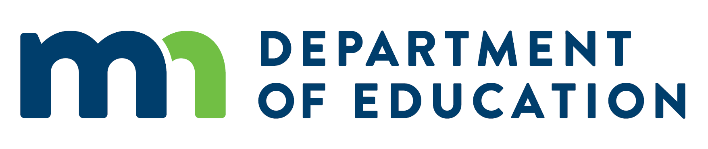 